Key detailsRecalled product informationRecall insuranceKey contactsRecalled product detailsProduct quantitiesProduct locationRetailers or supply chain customersDetails of known injuries or incidentsRisk assessmentRisk assessment outcomeAssessment date:Quality assessment/Root cause analysisSummaryAssessment date:Actions taken by supplier to identify and correct the cause of the hazardLocating affected consumersKnown consumersUnknown consumers (no contact information – if applicable)Consumer RemedyCommunicationsStakeholders to contactRecall advertisements and communicationsRecall information and complaints process for consumers and retailersCommunications scheduleDuring the recall – monitoring recall progressUpdating government agencies – progress reportsAffected quantities* Update if more products are affected by the recall – let the ACCC know: recallsmonitoring@accc.gov.auRemedied quantitiesVariations to the recall strategyComplaints from consumers and supply chain customers about the recall or the recalled productComplaints from consumers and supply chain customers about the recall or the recalled productDecision logLast revision date for planAttachments to previous recall informationAttachment to previous recall plans (if available)Person responsible for this planProduct namePRA NumberResponsible government agencyDate recall actions commencedDate ACCC notifiedSpecialist agencies (where relevant)Insurance providerPolicyPolicy no.Claim no.Contact detailsNameResponsibilitiesContact detailsRecall coordinatorCommunicationsContact person for ACCCContact persons for supply chainContact person for retailersFinanceLegalRisk assessmentQuality controlCustomer relationsNameName and organisationContact detailsACCCSpecialist agency (where relevant)Examples:Consumer affairsElectrical regulators Technical adviceRisk assessmentFinance Legal adviceBusiness process managementImporter/manufacturerSuppliers to your business – products received fromEntities in the supply chain – product supplied toRepair agentsOverseas recipientsProduct nameProduct descriptionProduct typeIdentifiersSerial no.Supporting documentsDates manufacturedBarcodesAge group product is intended forIntended purchaser (if different to end user)RRPApprox. lifespan of productPhoto of productStage in lifecycle of productDates product supplied/soldComponents of recalled product fitted to other productsTotal quantity produced/purchased/importedTotal quantity in the supply chainQuantity not distributed yetQuantity on shelves(With retailers)Quantity sold to consumersQuantity exported overseas:Quantity in transit: ACT NSW VIC QLD SA NT TAS WA Online OverseasRetailer nameNo. of storesLocation of storesNo. units on shelvesNo. units sold to consumersOnline store Y/NSocial media accounts Y/NDateIncident detailsAssessment outcomeAttachmentsMandatory injury report submittedProductIssueAssessmentDefectHazardInjury severityLikelihoodNumber of known injuriesRisk outcomeSupporting documentsIssueAssessment (include relevant attachments)How was the issue initially identifiedCustomer complaint/ quality assurance check/ supplier feedbackDate issue initially identifiedIncident detailsComponent/material where issue occursStage of supply at which defect occurredDesign/ testing/ manufacturing/ packing/ inspection/ transport stagesRoot cause analysis outcomeDateActionResponsible personLoyalty programsY/NWarranty programsY/NProduct registrationY/NProduct service recordsY/NContact information:Email Y/NPhone Y/NAddress Y/NSocial media account Y/NCustomer listsY/NAttachmentsTarget age groupCommunication channels used to promote the productOther known factors about target consumersRemedyHow consumers will receive the remedyInformation required from consumers (if applicable)Locations where to provide the remedy (if applicable)Returns handling instructions:(If applicable)Repair agent details (If applicable)Record keeping requirements for retailers/repair agents ACCC  Retailers Distributor Importer Consumers Overseas persons goods supplied to Other entities in supply chain ManufacturerCommunication channelAttachmentSocial media for retailersEmail for known consumersWebsite informationIn store advertising for retailersOther advertisingConsumer information 
ph. no. Hours of operationHours of operationEmail addressWeb address for recall infoComplaints process establishedCustomer complaintsCustomer complaintsSupply chain entities complaintsSupply chain entities complaintsActivityMessage/TemplateStakeholder/AudienceChannelFrequency and timingResponsible personFeedback/EffectivenessInform customers about the recall and what they need to do(example)Provide same details as recall noticeHow to receive a remedyLink to FAQs on websiteContact details for more informationKnown consumers(example)Email – Addresses supplied from warranty cardsOnce every two monthsFirst Thursday of the month at 9amCommunications managerMonitor website visits to recall informationNo. remedies providedPaid social media advertising(example)Advertise recall, provide links to notice and how to seek a remedyConsumersSocial media followersAge groups(example)Facebook and Instagram3 month campaign Social media managerCommunications manager approves messageMonitor and engage with commentsUse analytics provided by social media to find out how many people viewed the messageInform retailers about the recall(example)Advertise remedy, information they need to provide to customers, reporting requirementsRetailers(example)Email Once a monthInitial email with information at start of recall, then first Tuesday of the monthSupplier engagement managerCommunications manager approves messagingQuestions asked by retailersRetailers providing information as requestedConsumers where English is their second languageConsumers who are sight and hearing impairedAboriginal, Torres Strait Islander and Tiwi peopleResponsible agencyACCCProgress report formProgress report frequencyDate last report sentDate next report dueEmail addressTemplate (attachment)Date *Total quantity of affected productsIn warehouse (stock in hand)Unsold stock in supply chainStock sold to consumersExported from AustraliaDate Total goods from consumers remedied Unsold stock returned from supply chainMonthly intervalsDateActionNotes (including reason for variation)DateDetails about the complaintActionsDateDetails about the complaintActionsDateOutcomeActioned by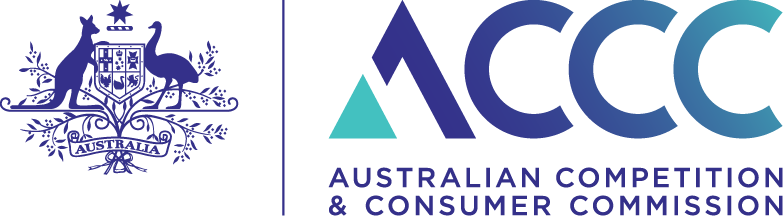 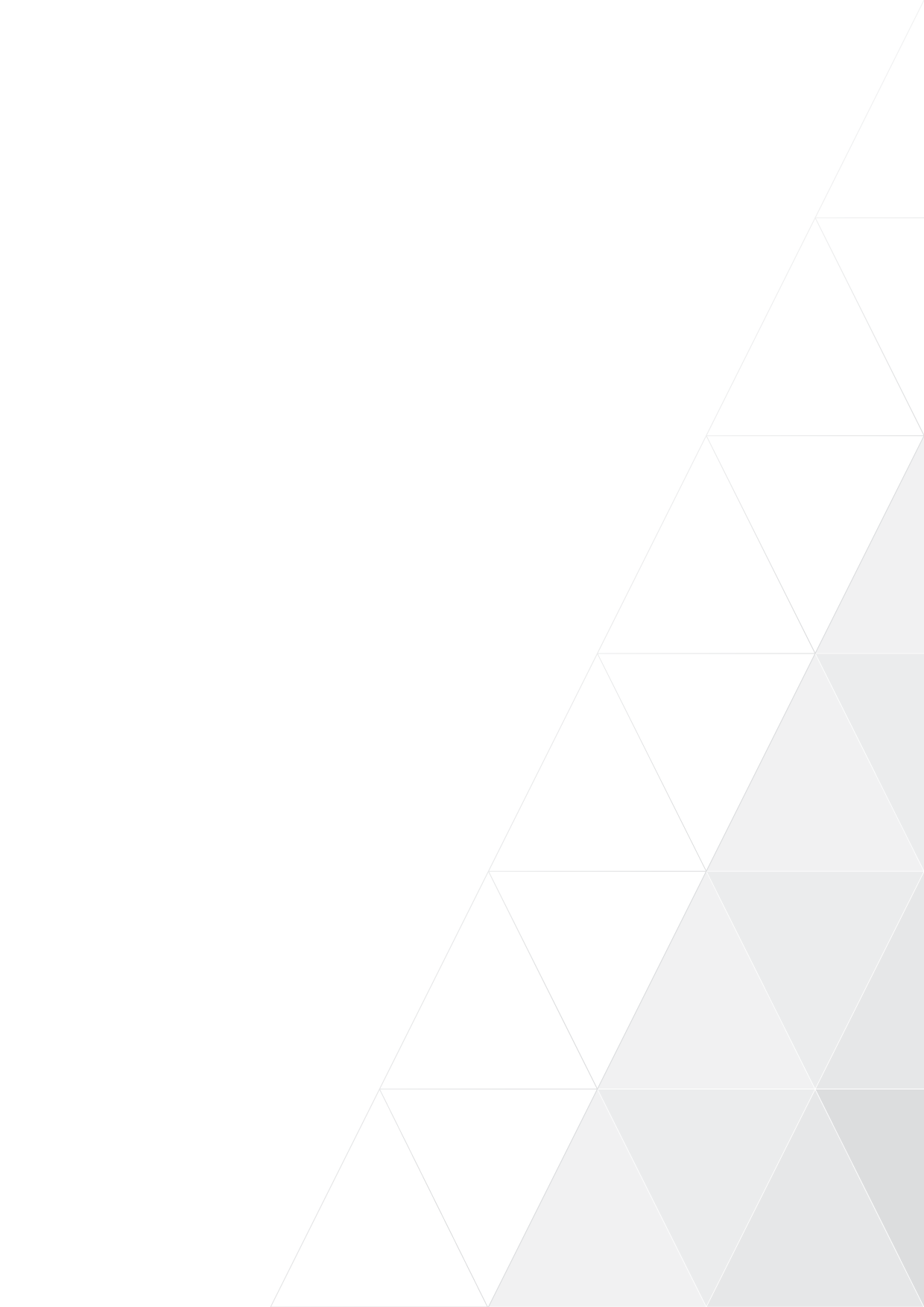 